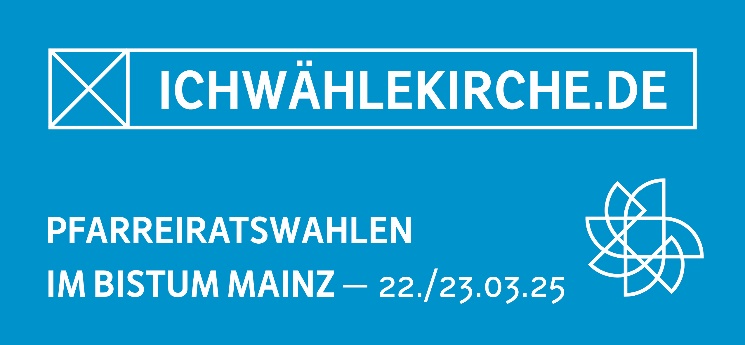 Unsere Kandidierenden für den pfarreiratGemeinde A:Gemeinde B:Gemeinde C:
Die Reihenfolge der Kandidatinnen und Kandidaten wurde durch das Los bestimmt.Foto       Name, Vorname           Wohnort  Foto       Name, Vorname           Wohnort  Foto       Name, Vorname           Wohnort  